Министерство образования и науки КузбассаГосударственная организация образования«Кузбасский региональный центр психолого-педагогической, медицинской и социальной помощи «Здоровье и развитие личности»»Отделение Ленинск-Кузнецкого городского округаГОО «Кузбасский РЦППМС»(Отделение ЛКГО ГОО «Кузбасский РЦППМС»)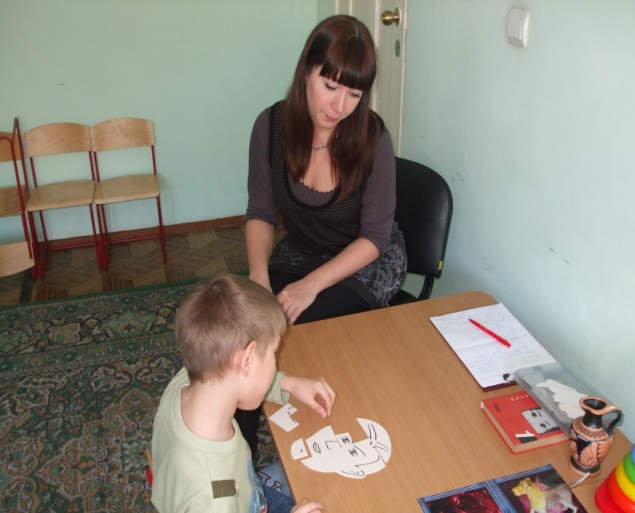 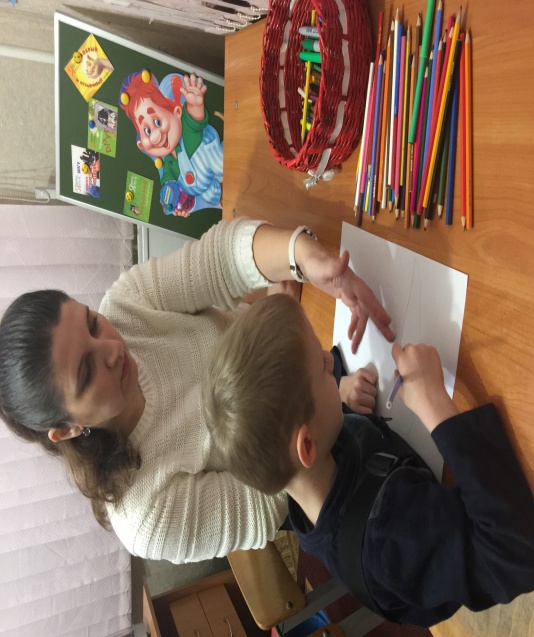 Дополнительная общеразвивающая программа «РАЗВИТИЕ ПОЗНАВАТЕЛЬНЫХ ПРОЦЕССОВ»для детей младшего школьного возраста от 8 до 11 летЛенинск-Кузнецкий, 2020 Пояснительная запискаПредлагаемая программа является программой дополнительного образования.Актуальность и перспективность программыТрудности в обучении – острейшая проблема современной школы. Несмотря на пристальное внимание педагогического сообщества к проблеме школьной неуспеваемости, число обучающихся, испытывающих трудности в обучении, непрерывно растет. По данным Института возрастной физиологии РАО, трудности в обучении отмечаются у 15-40% школьников. [15]Одной из главных задач современной системы образования является формирование универсальных учебных действий, обеспечивающих школьникам умение учиться, способность к саморазвитию и самосовершенствованию. Основные результаты обучения детей в начальной школе — это способность к самоорганизации с целью решения учебных задач, индивидуальный прогресс в основных сферах личностного развития - эмоциональной, познавательной. В результате обучения у ребёнка формируются: желание и умение учиться, инициативность, самостоятельность, навыки сотрудничества в разных видах деятельности. Именно поэтому «Планируемые результаты» Стандартов образования (ФГОС) второго поколения определяют не только предметные, но и метапредметные и личностные результаты.Слабо развитая произвольная сфера (умение сосредотачиваться, переключать внимание, усидчивость, умение удерживать задание, работать по образцу) не позволяет младшему школьнику полноценно осуществить напряжённую учебную деятельность. В результате недостаточного для данного возраста умения сравнивать, обобщать, абстрагировать, классифицировать ребенок очень быстро устаёт. Часто трудности в учении усугубляются слабой способностью к звуковому и смысловому анализу речи, вследствие чего ребёнок плохо овладевает навыками чтения, с трудом осваивает письменную речь. Учебные трудности школьника, как правило, сопровождаются отклонениями в поведении. Из-за функциональной незрелости нервной системы процессы торможения и возбуждения мало сбалансированы, вследствие этого наступает состояние хронической дезадаптации, из которого ребёнок самостоятельно, без специально организованной развивающей работы, выйти не может. Актуальность разработки дополнительной общеразвивающей программы «Развитие познавательных процессов», направленной на развитие познавательной сферы младших школьников, обусловлена обновлением содержания обучения, постановкой задач формирования у школьников навыков самостоятельного приобретения знаний, познавательных интересов, активной жизненной позиции.Программа предусматривает использование специально построенной системы заданий, которые помогут обучающимся преодолеть неустойчивость внимания, непроизвольность процесса зрительного, слухового запоминания, способствуют развитию мыслительной деятельности и самостоятельной работе.Научные, методологические, нормативно-правовые и методические основания программыДанная программа составлена на основе авторских программ:«120 уроков психологического развития младших школьников» (психологическая программа развития когнитивной сферы учащихся I-IV классов), автор Н.П. Локалова [17], основной целью которой    является познавательно-личностное развитие школьников, формирование развития способности к рассуждению, самоконтролю, стремлению отстаивать свое мнение.  «Программа формирования и развития нейропсихологического пространства проблемного ребенка», автор А.Л. Сиротюк [16], направленная на развитие высших психических функций в зависимости от типа индивидуального латерального профиля и уровня развития межполушарного взаимодействия школьников.1.3. Практическая направленность программыПрограмма направлена на развитие познавательной сферы младших школьников и предусматривает проведение групповых (от 2 до 6 человек) развивающих занятий с детьми младшего школьного возраста (2 – 4 класс), продолжительностью 45 минут и периодичностью 1-2 раза в неделю. Оптимальным является включение в группу обучающихся одной параллели (например, группа обучающихся 2-ого класса, 3-его и 4-ого классов).При отборе содержания программы и его организации опирались на следующие принципы:принцип единства диагностики и коррекции;принцип ориентации на «зону ближайшего развития» (по Л.С. Выготскому);принцип систематичности и последовательности;принцип доступности;принцип конкретности;принцип индивидуализации;принцип деятельностного подхода.1.4. Цель программыЦель дополнительной общеразвивающей программы -  развитие познавательных процессов (памяти, внимания, восприятия, мышления) обучающихся младшего школьного возраста. 1.5. Задачи программыДостижение  цели  реализуется  через  решение следующих задач:развивать у детей когнитивные умения и способности, необходимые для успешного обучения в начальной школе;развивать позитивную Я-концепцию ребенка;способствовать снятию психоэмоционального напряжения.1.6. Адресат / категория обучающихсяДанная программа предназначена для обучающихся младшего школьного возраста от 8 до 11 лет, испытывающих трудности в освоении общеобразовательных программ. Противопоказанием к использованию данной программы является наличие ярко выраженных интеллектуальных нарушений, а также тяжелые слуховые и зрительные патологии.1.7. Продолжительность программыОбъем (продолжительность) программы – 24 часа.Содержание учебного материала программы в объеме 24 часа соответствует возрастным психофизиологическим особенностям.Программа состоит из 7 блоков:- Блок 1. Начальный контроль. Оценка развития познавательных процессов и особенностей Я-концепции личности (2 часа)- Блок 2. Развитие оперативной зрительной памяти (4 часа);- Блок 3.Развитие мышления (4 часа);- Блок 4. Развитие зрительно-пространственного восприятия (4 часа);- Блок 5. Развитие слуховой памяти (4 часа);- Блок 6. Развитие внимания (4 часа);- Блок 7. Итоговый контроль. Оценка развития познавательных процессов и особенностей Я-концепции личности. (2 часа)1.8. Требования к результату усвоения программы (планируемые результаты)Успешная реализация дополнительной развивающей программы «Развитие познавательных процессов» предполагает:- положительную динамику развития познавательных процессов;- развитие позитивной Я-концепции личности;- снижение уровня психоэмоционального напряжения в процессе занятий. В занятия, представленные в блоках со 2 по 6, включены комплексы упражнений и игр, способствующих развитию внимания, памяти, мышления, воображения, коммуникативных навыков. Предлагаемые в содержании упражнения могут быть заменены на другие, на усмотрение педагога-психолога, в соответствии с целью занятия. 1.9. Система оценки достижения планируемых результатов Результативность реализации программы обеспечивается особенностями контроля.Оценка эффективности развивающих занятий осуществляется посредством видов контроля:- начальный контроль направлен на оценку развития познавательных процессов и изучения Я-концепции ребенка младшего школьного возраста. Осуществляется в форме тестирования по методике Д. Векслера и наблюдения с заполнением «Листа наблюдений» (Приложение 2), а также беседы на тему: «Какой Я?» (Приложение 3). В основе вопросов беседы методика М. Куна «Кто Я?»;текущий контроль осуществляется в начале и в конце занятия в форме рефлексии эмоционального состояния, обучающегося (Приложение 4);промежуточный контроль осуществляется в форме тестирования по окончании каждого изученного блока (Приложения 5-9);итоговый контроль осуществляется в форме тестирования по методике Д. Векслера и наблюдения с заполнением «Листа наблюдений» (Приложение 2), а также беседы на тему: «Какой Я?» (Приложение 3). В основе вопросов беседы методика М. Куна «Кто я?».2. Учебный план программы2.1. Структура (учебный план) программы2.2. Календарный учебный графикРеализация дополнительной общеразвивающей программы «Развитие познавательных процессов» осуществляется в период учебного года – с сентября по март.Количество учебных дней в неделю – 1 день по 1 часу, допускается использование 2-х учебных дней по 1 часу.Продолжительность академического часа для аудиторных занятий – 45 мин. Продолжительность реализации программы – 24 недели при одном учебном дне в неделю или 12 недель при двух учебных днях в неделю.2.3. Учебно-тематический план программы3. Содержание программыБлок 1. Начальный контроль (2 часа)Цель: оценка уровня развития познавательных процессов и особенностей Я-концепции обучающихся.Занятие 1.1Тема. Изучение познавательной сферы личности и особенностей Я-концепции личностиИзучение особенностей Я-концепции личности. Беседа на тему: «Какой Я?» В основе вопросов беседы методика М. Куна «Кто Я?»Оценка уровня осведомленности, общей понятливости (тестирование по методике Д. Векслера).Занятие 1.2 Тема. Изучение познавательной сферы личностиОценка развития внимания, памяти, мышления, зрительно-моторной координации (тестирование по методике Д. Векслера).Блок 2. Развитие оперативной зрительной памяти (4 часа)Цель: развитие оперативной зрительной памяти для запоминания каких-либо сведений, данных на время. Занятие 2.1 Тема. Развитие оперативной зрительной памяти, мышления и связной речиНейропсихологические упражнения: дыхательное упражнение, направленное на развитие произвольности и самоконтроля, ритмирование организма; упражнение на развитие межполушарного взаимодействия «Колечко».Развитие оперативной зрительной памяти: упражнения на зрительное запоминание текста с последующим воспроизведением в письменном виде. Развитие мышления и связной речи: упражнения на составление связного текста из предложенных слов, предложений («Найди лишнее слово», «Составь поезд»); составление связного текста из набора слов («Составление связного текста из деформированных предложений»).Занятие 2.2Тема. Развитие оперативной зрительной памяти, мышления и связной речиНейропсихологические упражнения: дыхательное упражнение, направленное на развитие произвольности и самоконтроля, ритмирование организма; упражнения на развитие межполушарного взаимодействия («Кулак-ребро-ладонь», «Лезгинка»).Развитие оперативной зрительной памяти: упражнения на зрительное запоминание текста с последующим воспроизведением в письменном виде (усложнение с добавлением единиц текста).Развитие мышления и связной речи: упражнения на составление связного текста по опорным словам («Составление связного текста из неполных предложений» с использованием слов для справок), «Составление связного текста по опорным словам» увеличение количества опорных слов).Развитие зрительно – пространственного восприятия: упражнения на развитие скорости зрительно-моторной координации («Найди путь»); визуальное узнавание слов с пропущенными буквами («Сломалась печатная машинка»).Занятие 2.3Тема. Развитие оперативной зрительной и слуховой памятиНейропсихологические упражнения на развитие межполушарного взаимодействия («Лягушка», «Ухо-нос», «Кулак-ребро-ладонь»); дыхательное упражнение.Развитие оперативной зрительной памяти: упражнения на зрительное запоминание текста с последующим воспроизведением в письменном виде (усложнение с добавлением единиц текста).Развитие слуховой памяти: упражнение на воспроизведение содержания текста своими словами («Свободный диктант»).Развитие мышления, внимания, воображения, связной речи: упражнения на отражение главной мысли, сути смысла через нахождение пословицы в тексте (текст Л.Толстого «Мальчик стерёг овец…»; выписывание из текста предложений, содержащих информацию о заданных понятиях («Выборочное выписывание из текста по заданию»); перестановка слогов в словах для прочтения («Слова – перевертыши»).Занятие 2.4Тема. Развитие оперативной зрительной памяти и зрительно-пространственного восприятия Нейропсихологические упражнения на развитие межполушарного взаимодействия («Кулак-ребро-ладонь», «Паровозик», «Рисующий слон»); дыхательное упражнение; глазодвигательное упражнение.Развитие оперативной зрительной памяти: упражнения на зрительное запоминание текста с последующим воспроизведением в письменном виде (усложнение с добавлением единиц текста).Развитие зрительно-пространственного восприятия: упражнения на визуальное узнавание слов с пропущенными буквами («Сломалась печатная машинка»); зрительное восприятие и прочтение текста справа налево («Текст наоборот»).Развитие мышления, внимания, воображения, связной речи: упражнения по составлению текста с использованием слов для справок («Составление текста из неполных предложений»), «Составление связного текста по опорным словам»); составление текста из данных предложений в логической последовательности («Составление связного текста из данных предложений»).Промежуточный контроль по разделу. Оценка развития оперативной зрительной памяти.  Текст Федоренко И.Т. (Приложение 5)Блок 3. Развитие мышления (4 часа)Цель: развитие различных форм мышления у младших школьников, формирование логических операций, развитие основных мыслительных действий и приемов, помощь в формировании внутреннего плана действий, создание условий для активного общения школьников.Занятие 3.1Тема. Развитие мышления, связной речи и оперативной зрительной памятиНейропсихологические упражнения: упражнения на развитие межполушарного взаимодействия («Ухо-нос», «Лезгинка»); глазодвигательные упражнения.Развитие мышления, связной речи: подбор пар слов, отличающихся одной буквой («Подбери пару»); составление связного текста с опорой на заданные вопросы («Составление связного текста по вопросам»); составление текста из данных предложений в логической последовательности («Составление связного текста из данных предложений»).Развитие оперативной зрительной памяти: упражнения на зрительное запоминание текста с последующим воспроизведением в письменном виде (усложнение с добавлением единиц текста). Развитие зрительно-пространственного восприятия: упражнение на зрительное узнавание предметов и вычленение их из множества других («Черепашки»).Занятие 3.2Тема. Развитие мышления, внимания, связной речи и зрительно-пространственного восприятияНейропсихологические упражнения: упражнения на развитие межполушарного взаимодействия («Ухо-нос», «Лезгинка»); глазодвигательные упражнения.Развитие мышления, внимания, связной речи: упражнения на составление связного текста из предложенных слов, предложений в логической последовательности, составление слов из имеющихся слогов («Деление сплошного текста на предложения», «Составление связного текста из неполных предложений», «Составь слова и придумай сам»).Развитие зрительно-пространственного восприятия: зрительное узнавание предметов и вычленение их из множества других («Классификация – 2»).Развитие оперативной зрительной памяти: упражнения на зрительное запоминание текста с последующим воспроизведением в письменном виде.Занятие 3.3 Тема. Развитие мышления, воображения, связной речи и зрительно – пространственного восприятияНейропсихологические упражнения: упражнения на развитие межполушарного взаимодействия («Замок», «Ухо-нос»); дыхательное упражнение.Развитие мышления, воображения, связной речи: упражнения на составление связного текста из предложенных слов, предложений в логической последовательности («Составление связного текста из неполных предложений», «Составление связного текста по вопросам»); нахождение в тексте слова, различающиеся одной буквой («Зашифрованные слова»).Развитие зрительно – пространственного восприятия: упражнение на визуальное узнавание слов с пропущенными буквами с увеличением количества пропущенных букв («Сломалась печатная машинка»).Развитие оперативной зрительной памяти: упражнения на зрительное запоминание текста с последующим воспроизведением в письменном виде (усложнение с добавлением единиц текста).Развитие слуховой памяти: упражнение по увеличению объема единиц текста для запоминания («Текст для запоминания»).Занятие 3.4Тема. Развитие мышления, внимания, воображения, связной речи и зрительно – пространственного восприятияНейропсихологические упражнения на развитие межполушарного взаимодействия («Замок», «Змейки», «Кулак-ребро-ладонь»); глазодвигательное упражнение.Развитие мышления, внимания, воображения, связной речи: упражнения на определение смысловых ошибок в тексте («Кто есть кто?»); классификация слов к определенным понятиям («Поймай слово»); «Письменные ответы на вопросы»; «Составление связного текста по вопросам».Развитие зрительно – пространственного восприятия: упражнение на зрительное узнавание предметов и выделение их из множества других («Урожай»).Развитие оперативной зрительной памяти: упражнения на зрительное запоминание текста с последующим воспроизведением в письменном виде (усложнение с добавлением единиц текста).Промежуточный контроль по разделу. Оценка развития мышления. Тест Э.Ф. Замбицявичене. (Приложение 6)Блок 4. Развитие зрительно-пространственного восприятия (4 часа)Цель: развитие зрительно-пространственного восприятия, влияющего на успешность обучения в школе.Занятие 4.1Тема. Развитие зрительно-пространственного восприятия, слуховой и оперативной зрительной памятиНейропсихологические упражнения: дыхательное упражнение, направленное на развитие произвольности и самоконтроля, ритмирование организма; упражнения на развитие межполушарного взаимодействия («Колечко», «Кулак-ребро-ладонь»).Развитие зрительно-пространственного восприятия: упражнение на визуальное узнавание слов с пропущенными буквами («Сломалась печатная машинка»).Развитие оперативной зрительной памяти: упражнения на зрительное запоминание текста с последующим воспроизведением в письменном виде.Развитие слуховой памяти: упражнение на ассоциативное запоминание пар слов с последующим воспроизведением («Пары слов для запоминания»).Занятие 4.2Тема. Развитие зрительно-пространственного восприятия, мышления и связной речиНейропсихологические упражнения: упражнения на развитие межполушарного взаимодействия  («Кулак-ребро-ладонь», «Лезгинка»); глазодвигательные упражнения.Развитие зрительно-пространственного восприятия: упражнения на зрительное узнавание предметов и вычленение их из множества других («Классификация-1», «Ваза с фруктами»).Развитие мышления и связной речи: упражнения на составление связного текста из предложенных слов, предложений в логической последовательности («Составление связного текста из деформированных предложений», «Составление связного текста из данных предложений», «Составление связного текста по вопросам»).Развитие оперативной зрительной памяти: упражнения на зрительное запоминание текста с последующим воспроизведением в письменном виде.Занятие 4.3 Тема: Развитие зрительно-пространственного восприятия, оперативной зрительной и слуховой памяти.Нейропсихологические упражнения на развитие межполушарного взаимодействия («Лягушка», «Ухо-нос»), дыхательное упражнение.  Развитие зрительно-пространственного восприятия: упражнение на визуальное узнавание слов с пропущенными буквами («Сломалась печатная машинка»).Развитие оперативной зрительной памяти: упражнения на зрительное запоминание текста с последующим воспроизведением в письменном виде (усложнение с добавлением единиц текста).Развитие слуховой памяти: упражнение на воспроизведение содержания текста своими словами («Свободный диктант»).Развитие мышления, внимания, связной речи: упражнения по составлению текста с использованием слов для справок («Составление текста из неполных предложений»); составление связного текста из предложенного набора слов («Составление связного текста из деформированных предложений»); составление текста из данных предложений в логической последовательности («Составление связного текста из данных предложений»).Занятие 4.4Тема. Развитие зрительно-пространственного восприятия и оперативной зрительной памятиНейропсихологические упражнения на развитие межполушарного взаимодействия («Паровозик», «Ухо-нос»); дыхательное упражнение; глазодвигательное упражнение.Развитие зрительно-пространственного восприятия: упражнения на определение пропущенных букв в словах («Сломалась печатная машинка»); определение окончания слов в тексте без пробелов («Найди границы слов»).Развитие оперативной зрительной памяти: упражнения на зрительное запоминание текста с последующим воспроизведением в письменном виде.Развитие мышления и связной речи: упражнения на установление логической последовательности предложений текста («Составление связного текста из данных предложений»); подбор рифмы из предложенных слов («Подбери клички животным»).Промежуточный контроль по разделу. Оценка развития зрительно-пространственного восприятия. Методика Головиной Т.Н.  (Приложение 7)Блок 5. Развитие слуховой памяти (4 часа)Цель: развитие слуховой памяти для успешного восприятия и понимания учебного материала.Занятие 5.1 Тема. Развитие слуховой, оперативной зрительной памяти и зрительно-пространственного восприятияНейропсихологические упражнения на развитие межполушарного взаимодействия («Лягушка», «Ухо-нос»); дыхательные упражнения.Развитие слуховой памяти: прослушивание текста с последующим воспроизведением («Текст для запоминания»).Развитие оперативной зрительной памяти: упражнения на зрительное запоминание текста с последующим воспроизведением в письменном виде (усложнение с добавлением единиц текста).Развитие зрительно-пространственного восприятия: развитие скорости зрительно-моторной координации («Пчелка»).Развитие мышления, воображения, связной речи: упражнения на составление связного текста из предложенных слов, предложений в логической последовательности («Письменные ответы на вопросы», «Составление связного текста из неполных предложений»).Занятие 5.2 Тема. Развитие слуховой, оперативной зрительной памяти, мышления и связной речиНейропсихологические упражнения на развитие межполушарного взаимодействия («Колечко», «Змейки» «Замок»); глазодвигательное упражнение.Развитие слуховой памяти: упражнение по увеличению объема единиц текста для запоминания («Текст для запоминания»).Развитие оперативной зрительной памяти: упражнения на зрительное запоминание текста с последующим воспроизведением в письменном виде (усложнение с добавлением единиц текста).Развитие мышления, внимания, воображения, связной речи: упражнения на составление связного текста из предложенных слов, предложений в логической последовательности («Составление связного текста из данных предложений», «Письменные ответы на вопросы»); определение понятия по перечисленным признакам («Узнайте по описанию и запишите»).Занятие 5.3 Тема. Развитие слуховой, оперативной и зрительной памятиНейропсихологические упражнения на развитие межполушарного взаимодействия («Лезгинка», «Колечко», «Кулак-ребро-ладонь»); глазодвигательное упражнение.Развитие слуховой памяти: упражнение на воспроизведение содержания текста своими словами («Свободный диктант»).Развитие оперативной зрительной памяти: упражнения на зрительное запоминание текста с последующим воспроизведением в письменном виде.Развитие мышления, внимания, воображения, связной речи: упражнения по подбор 3-5-ти ответов, относящихся к одному заданному обобщающему понятию («Пять ответов»); зрительное восприятие, нахождение и воспроизведение слов, не разделенных пробелами в тексте (методика Мюнстерберга); «Составление связного текста по вопросам».Занятие 5.4Тема. Развитие слуховой, оперативной, зрительной памяти, мышления и связной речиНейропсихологические упражнения на развитие межполушарного взаимодействия («Змейки «, «Лягушка»); дыхательное упражнение; глазодвигательное упражнение.Развитие слуховой памяти: упражнение на воспроизведение содержания текста своими словами («Свободный диктант»).Развитие оперативной зрительной памяти: упражнения на зрительное запоминание текста с последующим воспроизведением в письменном виде (усложнение с добавлением единиц текста).Развитие мышления и связной речи: упражнения на отражение главной мысли, сути смысла через нахождение пословицы в тексте (текст Д.Тихомирова «Муравей спустился к ручью…»; «Составление связного текста по вопросам»).Развитие зрительно-пространственного восприятия: упражнения на определение пропущенных букв («Сломалась печатная машинка»); определение окончания слов в тексте без пробелов («Найди границы слов»).Промежуточный контроль по разделу. Оценка развития слуховой памяти. Методика Ануфриев А.Ф., Костромина С.Н. (Приложение 8)Блок 6. Развитие внимания (4 часа)Цель: повышение уровня развития свойств внимания (устойчивость, распределение, концентрация) у обучающихся младшего школьного возраста.Занятие 6.1Тема. Развитие внимания, оперативной зрительной памяти, мышления, воображения и связной речиНейропсихологические упражнения на развитие межполушарного взаимодействия («Колечко», «Змейки», «Замок»); дыхательное упражнение.Развитие внимания, мышления, воображения, связной речи: упражнения на составление связного текста из предложенных слов, предложений в логической последовательности («Деление сплошного текста на предложения»); определение понятия по перечисленным признакам («Узнайте по описанию и запишите», «Назови одним словом и запиши»); отражение главной мысли, сути смысла через нахождение пословицы в тексте (текст В.Осеевой «По улице шли…»). Развитие оперативной зрительной памяти: упражнения на зрительное запоминание текста с последующим воспроизведением в письменном виде (усложнение с добавлением единиц текста).Развитие зрительно – пространственного восприятия: упражнение на визуальное узнавание слов с пропущенными буквами с увеличением количества пропущенных букв («Сломалась печатная машинка»).Занятие 6.2 Тема. Развитие внимания, оперативной зрительной памяти, мышления, воображения и связной речиНейропсихологические упражнения на развитие межполушарного взаимодействия («Ухо-нос», «Замок»); глазодвигательное упражнение.Развитие внимания, мышления, воображения, связной речи: упражнения на составление связного текста из предложенного набора слов («Составление связного текста из деформированных предложений»; решение задачи и логическое обоснование ответа («Решение логических задач»); отражение главной мысли, сути смысла через нахождение пословицы в тексте (текст Д.Тихомирова «Идёт мужик за возом…»); разделение предложенных слов от слогов («Кто самый внимательный?»).Развитие оперативной зрительной памяти: упражнения на зрительное запоминание текста с последующим воспроизведением в письменном виде (усложнение с добавлением единиц текста).Занятие 6.3 Тема. Развитие внимания, мышления, воображения и связной речиНейропсихологические упражнения на развитие межполушарного взаимодействия («Ухо-нос», «Замок»); глазодвигательное упражнение.Развитие внимания, мышления, воображения, связной речи: упражнения с использованием слов для справок («Составление текста из неполных предложений»); выписывание из текста предложений, содержащих информацию о заданных понятиях («Выборочное выписывание из текста по заданию»); составление связного текста с опорой на заданные вопросы («Составление связного текста по вопросам»).Развитие оперативной зрительной памяти: упражнения на зрительное запоминание текста с последующим воспроизведением в письменном виде.Занятие 6.4 Тема. Развитие внимания, мышления, воображения и связной речиНейропсихологические упражнения на развитие межполушарного взаимодействия («Лягушка», «Ухо-нос», «Лезгинка»); дыхательное упражнение.Развитие внимания, мышления, воображения, связной речи: упражнения на составление связного текста из предложенного набора слов («Составление связного текста из деформированных предложений»); выписывание из текста предложений, содержащих информацию о заданных понятиях («Выборочное выписывание из текста по заданию»).Развитие слуховой памяти: упражнение на воспроизведение содержания текста своими словами («Свободный диктант»).Развитие оперативной зрительной памяти: упражнения на зрительное запоминание текста с последующим воспроизведением в письменном виде.   Промежуточный контроль по разделу. Оценка развития внимания. Тест «Корректурная проба» (Приложение 9) Блок 7. Итоговый контроль (2 часа)Цель: оценка динамики развития познавательных процессов и особенностей Я-концепции обучающихся.Занятие 7.1Тема: Изучение познавательной сферы личности и особенностей Я-концепции личности.Изучение особенностей Я-концепции личности. Беседа на тему: «Какой Я?» В основе вопросов беседы методика М. Куна «Кто Я?»Оценка уровня осведомленности, общей понятливости (тестирование по методике Д. Векслера).Занятие 7.2 Тема: Изучение познавательной сферы личности.Оценка динамики развития внимания, памяти, мышления, зрительно-моторной координации (тестирование по методике Д. Векслера)4. Система условий реализации программы4.1. Требования к организации образовательного процессаПрограмма состоит из 7 блоков:- Блок 1. Начальный контроль. Оценка развития познавательных процессов и особенностей Я-концепции личности (2 часа)- Блок 2. Развитие оперативной зрительной памяти (4 часа);- Блок 3.Развитие мышления (4 часа);- Блок 4. Развитие зрительно-пространственного восприятия (4 часа);- Блок 5. Развитие слуховой памяти (4 часа);- Блок 6. Развитие внимания (4 часа);- Блок 7. Итоговый контроль. Оценка развития познавательных процессов и особенностей Я-концепции личности. (2 часа).Структура занятия:Структура развивающего занятия (со 2 по 6 блок) в рамках данной программы включает в себя следующие этапы:1. Организационный этап. Данный этап создаёт положительную мотивацию, «готовит» ребёнка к предстоящей работе, формирует нормы гуманного отношения взаимопомощи, обеспечивает каждому ребёнку компенсаторную психологическую  поддержку. Педагог-психолог сообщает участникам цель и задачи предстоящего занятия; на первых занятиях, в ходе беседы, вместе с детьми разрабатываются правила поведения, а на последующих они кратко повторяются. Осознание и соблюдение этих правил помогает создать в группе общую атмосферу доверия, дружеского расположения, дающую возможность раскрыться внутреннему миру ребёнка. 2. Активизирующий этап. На данном этапе проводятся нейропсихологические упражнения (дыхательные, глазодвигательные, телесные), что позволяет снять психоэмоциональное напряжение у детей, нормализовать мышечный тонус, настроить на активную работу. 3. Основной этап. Этот этап является «ядром» развивающего занятия. Упражнения основного этапа направлены на развитие познавательных процессов. Сложность заданий постепенно возрастает в ходе развивающей работы, однако, переход к более трудным заданиям возможен лишь при достаточном усвоении текущего уровня упражнений. В частности, особенность зрительных диктантов, направленных на развитие оперативной памяти (тексты которых разработаны профессором И.Т.Федоренко [18]), состоит в следующем: наращивание длины предложений происходит постепенно, по одной – две буквы; если первое предложение первого набора содержит 8 букв, то  последнее предложение восемнадцатого набора состоит уже из 47 букв. По такому же принципу построены и другие виды упражнений, направленных на развитие познавательных процессов.   4. Заключительный этап (рефлексия). Этот этап позволяет завершить работу на занятии, проанализировать и обсудить вместе с детьми, что было самым интересным и увлекательным, что вызвало особые затруднения. Рефлексия занятия проходит в двух аспектах: эмоциональном (понравилось – не понравилось, было хорошо – было плохо и почему), и смысловом (почему это важно, зачем мы это делали). Рефлексия предполагает, что дети сами или с помощью взрослого отвечают на вопрос, зачем это нужно, как это может помочь в жизни, дают обратную эмоциональную связь друг другу и психологу.4.2. Методы, используемые при реализации программыДля достижения поставленных задач наиболее оптимально применить: дидактический материал, настольные, развивающие игры, упражнения, используемые на занятиях для развития памяти, внимания, мышления;учебный комплект для каждого обучающегося, включающий в себя тетрадь, ручку, карандаши.По завершению программы осуществляется итоговый контроль по методике Д. Векслера, каждому обучающемуся выдаются рекомендации на закрепление полученных знаний по развитию познавательных процессов.4.3. Обоснованные критерии ограничения и противопоказания на участие в освоении программыДанная программа предназначена для обучающихся младшего школьного возраста, испытывающих трудности в освоении общеобразовательных программ. Противопоказанием к использованию данной программы является наличие ярко выраженных интеллектуальных нарушений, а также тяжелые слуховые и зрительные патологии.4.4. Гарантия прав участников программы, описание сфер ответственности, основных прав и обязанностей участников программы- Педагог-психолог в своей деятельности руководствуется "Этическим кодексом педагога-психолога":1. Принцип конфиденциальности.2. Принцип компетентности.3. Принцип ответственности.4. Принцип этической и юридической правомочности.5. Принцип квалификационной пропаганды психологии.6. Принцип благополучия клиента.7. Принцип профессиональной кооперации.8. Принцип информирования клиента о целях и результатах обследования.Сферы ответственности, права и обязанности участников программы прописаны в следующих документах: 1. Должностная инструкция педагога-психолога. 2. Заявление от родителей на проведение занятий.В ходе проведения занятий необходимо соблюдать права участников. В начале проведения занятий, участники знакомятся с правилами работы в группе, основанными на принципах: «здесь и сейчас», взаимоуважения, добровольности, конфиденциальности высказываний и др.Педагоги-психологи, реализующие программу, имеют право: - выбирать и использовать необходимые технологии и методики работы с детьми для реализации целей и задач программы;- осуществлять диагностику познавательных процессов и коррекцию проблем, имеющихся у детей; - получать от родителей интересующую информацию о детях и о детско-родительском взаимодействии в семье в ходе общеразвивающей работы.4.5. Требования к минимальному материально-техническому обеспечениюУчебная комната, оборудованная рабочими местами: столы для детей – 3;стулья для детей – 6;стол для педагога – 1;стул для педагога – 1;магнитная доска – 1.2). Оборудование:магнитофон / музыкальный центр;комплект музыкальных дисков.4.6. Требования к кадровому обеспечениюПрограмма реализуется педагогом-психологом, имеющим соответствующее профессиональное образование, повышение квалификации не реже 1 раза в три года, опыт работы с обучающимися младшего школьного возраста.4.7. Требования к учебно-методическому обеспечениюУчебно-методическое оснащение:дидактический материал, настольные, развивающие игры, упражнения, используемые на занятиях для развития памяти, внимания, мышления;учебный комплект для каждого обучающегося, включающий в себя тетрадь, ручку, карандаши.5. Контроль и оценка результатов освоения образовательной программы 5.1. Ожидаемые результаты реализации программыУспешная реализация дополнительной развивающей программы «Развитие познавательных процессов» предполагает:- положительную динамику развития познавательных процессов;- развитие позитивной Я-концепции личности;- снижение уровня психоэмоционального напряжения в процессе занятий. В занятия, представленные в блоках со 2 по 6, включены комплексы упражнений и игр, способствующих развитию внимания, памяти, мышления, воображения, коммуникативных навыков. Предлагаемые в содержании упражнения могут быть заменены на другие, на усмотрение педагога-психолога, в соответствии с целью занятия. 5.2. Система организации контроля за реализацией программы Результативность реализации программы обеспечивается особенностями контроля.Оценка эффективности развивающих занятий осуществляется посредством видов контроля:- начальный контроль направлен на оценку развития познавательных процессов и изучения Я-концепции ребенка младшего школьного возраста. Осуществляется в форме тестирования по методике Д. Векслера и наблюдения с заполнением «Листа наблюдений» (Приложение 2), а также беседы на тему: «Какой Я?» (Приложение 3). В основе вопросов беседы методика М. Куна «Кто Я?»;текущий контроль осуществляется в начале и в конце занятия в форме рефлексии эмоционального состояния, обучающегося (Приложение 4);промежуточный контроль осуществляется в форме тестирования по окончании каждого изученного блока (Приложения 5-9);итоговый контроль осуществляется в форме тестирования по методике Д. Векслера и наблюдения с заполнением «Листа наблюдений» (Приложение 2), а также беседы на тему: «Какой Я?» (Приложение 3). В основе вопросов беседы методика М. Куна «Кто я?».5.3. Критерии оценки достижения планируемых результатов (качественные и количественные)Формирование учебной группы проводится на основе результатов начальной диагностики с использованием субтестов методики Д.Векслера, направленных на изучение структуры интеллектуального развития и определения «зоны ближайшего развития» (Приложение 1).Формы контроля:- Тестирование (субтесты методики Д.Векслера, методика М. Куна «Кто Я?» (Приложения 2,3);- Наблюдение «Лист наблюдений» (Приложение 2).6. Список литературыАфонькин, C. Ю. Учимся мыслить логически. Увлекательные задачи для развития логического мышления [Текст] / С.Ю. Афонькин. -  СПб.: Издательский дом «Литера», 2002. – 144 с.Бурлачук, Л.Ф., Морозов С.М. Словарь-справочник по психодиагностике  [Текст] / Л.Ф. Бурлачук. – 2-е изд., перераб. И доп. – Спб.: Питер, 2009. – 528 с.Дружинин, В. Н. Психодиагностика общих способностей [Текст]  / В. Н. Дружинин – М.: Норма, 2008. – 400с.Ермолов, О. Ю. Внимание школьника: учебное пособие  [Текст] / О. Ю Ермолов. – М., 2007.- 34с.Ефименкова, Л.Н. Коррекция устной и письменной речи учащихся начальных классов. – М., 1991. – 224 с.Ильина, М. Н. Психологическая оценка интеллекта у детей / М. Н.Ильина. – М.: Просвещение, 2010. – 342с.Корнев, А.Н. Нарушения чтения и письма у детей [Текст]  / А.Н. Корнев. СПб., 1997 – 286 с.Корсакова, Н. К. Неуспевающие дети: нейропсихологическая диагностика трудностей в обучении младших школьников [Текст] /  Ю.В. Микадзе, Е.Ю. Балашова. – М., 1997.-124 с.Локалова, Н. Л. Как помочь слабоуспевающему школьнику. Психодиагностические таблицы: причины и коррекция трудностей при обучении младших школьников русскому языку, чтению и математике [Текст] / Н. Л. Локалова.  Изд. 3-е, перераб., доп. – М.: «Ось-89», 2001. – 144 с.Локалова,  Н. П. 120 уроков психологического развития младших школьников [Текст]: Психологическая программа развития когнитивной сферы учащихся I-IV классов / Н. П. Локалова. – М.: «Ось-89», 2006. – 160 с.Нейропсихологический анализ межполушарной асимметрии мозга [Текст]  / Под ред. Е.Д. Хомской. – М., 1991- 112 с.Развивающие и  коррекционные программы для работы с младшими школьниками и  подростками [Текст]: Книга для учителя / Отв. Ред. И.В. Дубровина. – М:. Тула, 1993. – 198 с.Семаго, Н. Я. Проблемные дети: Основы диагностической и коррекционной работы психолога [Текст] /  М.М.Семаго. – М:. 2001. – 208 с.Сиротюк, А. Л. Нейропсихологическое и психофизиологическое сопровождение обучения [Текст] / А. Л. Сиротюк. – М.: ТЦ Сфера, 2003. – 288 с.Филимоненко, Ю. И. Тест Векслера. Диагностика уровня развития интеллекта (детский вариант) [Текст]: методическое руководство / Ю. И. Филимоненко, В. И. Тимофеев. – СПб.: ИМАТОН, 2006. – 112 с.Чеховских, М.И. Психология: учебное пособие [Текст] / М.И. Чеховских. – М.: Новое знание, 2011. – 380 с.Электронные ресурсы:. http://zdd.1september.ru/article.php?ID=200501805 (Психофизиологические основы эффективной организации учебного процесса). 23.03.2020https://studfiles.net/preview/5800119/page:14/ («Программа формирования и развития нейропсихологического пространства проблемного ребенка»). 15.10.201917.https://nsportal.ru/vuz/psikhologicheskie-nauki/library/2013/04/02/korrektsionno-razvivayushchaya-rabota-lokalova-np-120 («120 уроков психологического развития младших школьников»). 03.06.201918.https://kopilkaurokov.ru/nachalniyeKlassi/prochee/obuchieniie_chtieniiu_s_pomoshch_iu_tiekstov_zritiel_nykh_diktantov_po_i_t_fiedorienko (Обучение чтению с помощью текстов зрительных диктантов по И.Т. Федоренко). 24.03.20207. Методические рекомендацииПеречень материалов, необходимых для реализации программы:- Тест Д.Векслера.- Лист наблюдения.- Беседа на тему «Какой Я»? (модификация методики Куна «Кто Я?»).- Рефлексия эмоционального состояния обучающихся (смайлики).- Оценка оперативной зрительной памяти (Тексты Федоренко И.Т.).- Оценка развития мышления (тест Э.Ф.Замбицявичене).- Оценка зрительно-пространственного восприятия (Методика Т.Н. Головиной).- Оценка развития слуховой памяти (Ануфриев А.Ф., Костромина С.Н.).- Оценка развития внимания (Методика «Корректурная проба», буквенный вариант).8. ПриложенияПриложение 1Тест Д.ВекслераТест Векслера (или Шкала Векслера) является одним из самых известных тестов для измерения уровня интеллектуального развития и разработана Дэвидом Векслером в 1939 году. Тест основан на иерархической модели интеллекта Д.Векслера и диагностирует общий интеллект и его составляющие – вербальный и невербальный интеллекты. Тест Векслера состоит из 11 отдельных субтестов, разделенных на 2 группы, - б вербальных и 5 невербальных. Каждый тест включает от 10 до 30 постепенно усложняющихся вопросов и заданий. К вербальным субтестам относятся задания, выявляющие общую осведомленность, общую понятливость, способности, нахождение сходства, воспроизведения цифровых рядов и т.д. К невербальным субтестам относятся следующие: шифровка, нахождение недостающих деталей в картине, определение последовательности картин, сложение фигур. Выполнение каждого субтеста оценивают в баллах с их последующим переводом в унифицированные шкальные оценки, позволяющие анализировать разброс. Выполнение каждого субтеста оценивают в баллах с их последующим переводом в унифицированные шкальные оценки, позволяющие анализировать разброс. Учитывают общий интеллектуальный коэффициент (IQ), соотношение «вербального и невербального» интеллекта, анализируют выполнение каждого задания. Количественная и качественная оценки выполнения испытуемым заданий дают возможность установить, какие стороны интеллектуальной деятельности сформированы хуже и как они могут компенсироваться. Низкий количественный балл по одному или нескольким субтестам свидетельствует об определенном типе нарушений. Выделяют качественные и количественные признаки, характерные для той или иной формы нервно-психической патологии.Психологическая характеристика субтестовПорядок и правила анализа результатов тестирования едины для взрослого (WAIS) и детского (WISC) вариантов методики исследования интеллекта. Исключение составляет лишь субтест 12 «Лабиринты», отсутствующий во взрослом варианте. Общий показатель IQ методики является индикатором общего интеллекта (фактор «g»), т.е. сложноинтегрированного качества психики, обеспечивающего индивиду успешность поведения в различных ситуациях и эффективность различных видов деятельности.За оценкой вербального показателя стоит вербальный интеллект как интегральное образование и одновременно подструктура общего интеллекта, функционирование которой осуществляется в вербально-логической форме с преимущественной опорой на знания. Уровень и структура вербального интеллекта теснейшим образом связаны с полученным образованием, многообразием индивидуального жизненного опыта, всей совокупностью условий социализации человека. В структуре вербального интеллекта Д. Векслер полагает важным выявить и измерить следующие характеристики:Уровень интеллектуальных функций в настоящем, обеспечивающих нормальное протекание интеллектуальной деятельности.Состояние этих функций в прошлом, в процессе созревания и становления индивидуального интеллекта.Вербальные субтесты в целом наиболее тесно коррелируют с критериями общей культуры и академической успеваемостью. Их результаты очень чувствительны к национальным различиям в языковой культуре испытуемого, в связи с чем, тестирование лиц иной национальности представляется не полностью корректным.Невербальный показатель методики WISC отражает состояние невербального интеллекта, т.е. интегрального образования и подструктуры общего интеллекта, деятельность которого связана не столько со знаниями, сколько со сформировавшимися на их основе умениями индивида и особенностями его психофизических, сенсомоторных, перцептивных характеристик.Субтест № 1 «Осведомленность». Направлен на выявление и измерение общего объема и уровня относительно простых знаний и, тем самым, направленности и широты познавательных процессов, степени развития основных интеллектуальных функций (памяти и мышления). Успешность выполнения субтеста напрямую зависит от образования испытуемого, его общей культуры. Оценка за «Осведомленность» характеризует испытуемого с точки зрения его образованности и является особенно прогностичной в отношении вербального и общего IQ.Субтест № 2 «Понятливость». Включает в себя ряд вопросов из различных областей социального поведения человека и направлен на выявление умений строить умозаключения на основе жизненного опыта и с опорой на здравый смысл, в котором, по мнению Д. Векслера, взаимодействуют и интеллектуальные и эмоциональные факторы. В отличие от субтеста № 1 в «Понятливости» находит свое выражение актуальная готовность к умственной деятельности, самостоятельность и социальная зрелость суждений.Субтест № 3 «Арифметический». Требует от испытуемого продемонстрировать высокую концентрированность произвольного внимания, сообразительность, четкость оперирования числовым материалом. Задачи такого типа имеются во всех интеллектуальных тестах.Субтест № 4 «Сходство». Направлен на выявление и измерение способностей к логическому обобщению и степени развития этих способностей. Фактически, «Сходство» является упрощенным вариантом методики сравнения понятий, в котором задача испытуемого ограничивается лишь установлением сходства. Отыскание общих существенных признаков понятий требует высокой степени абстрагирования, способностей к классификации, сравнению и упорядочиванию развитого понятийного мышления. Оценки по «Сходству» информативны в отношении вербального и невербального интеллекта.Субтест № 5 «Словарный». Предполагает свободное оперирование словами родного языка. Успешность ответов зависит от образования и культуры мышления испытуемого и предполагает достаточно большой словесный запас, хорошее чувство меры и адекватность при определении необходимого и достаточного для раскрытия смысла слова. По характеру актуализируемых интеллектуальных процессов этот субтест наиболее близок к «Осведомленности».Субтест № 6 «Повторение цифр». Обнаруживает качество оперативной памяти и активного внимания. Субтест является классическим тестом на определение объема памяти. По сравнению с другими субтестами «Повторение цифр» наиболее слабо коррелирует с общим IQ. По мнению Д. Векслера, неспособность воспроизвести в прямом порядке 4 цифры однозначно свидетельствует о слабоумии. Субтест № 7 «Недостающие детали». Направлен на выявление и измерение перцептивных способностей, включенных в зрительное узнавание знакомых объектов, умение дифференцировать существенное от второстепенного в зрительных образах. Успешность выполнения заданий субтеста зависит от объема перцептивного внимания, наблюдательности и сосредоточенности испытуемого.Субтест № 8 «Последовательные картинки». Требует умения организовать отдельные части смыслового сюжета в единое целое. Существенную роль играют здесь перцептивное внимание и зрительное «схватывание» материала, понимание и предвосхищение событий. Участие моторики в данном субтесте несущественно. Дополнительным параметром, выявленным субтестом, служит чувство юмора испытуемого, умение видеть забавные стороны событий.Субтест № 9 «Кубики Косса». Наиболее информативен в структуре невербального интеллекта. Задания субтеста направлены на выявление аналитико-синтетических способностей испытуемого, выявление интеллектуальных потенций. Успешность выполнения определяется способностью анализировать целое через составляющие его части, пространственным воображением.Субтест № 10 «Складывание фигур». По аналогии с «Кубиками Косса» обнаруживает умение соотнести части и целое. Решение субтеста связано с формированием идеального эталона. Однако идеальный образ фигуры не является достаточным для успеха. Образ необходимо воссоздать практически, адекватно соотнося отдельные части в структуре целого. В выполнении субтеста включены эвристические компоненты мышления.Субтест № 11 «Шифровка». По числу включенных в него интеллектуальных функций является наиболее комплексным. Успешность работы с субтестом зависит от свойств внимания (концентрация, распределение, переключение), восприятия, зрительно-моторной координации, скорости формирования новых навыков, способности к интеграции зрительно-двигательных стимулов.Психологическую характеристику субтеста «Лабиринты» можно извлечь из матриц субтестовых корреляций, составленных Д. Векслером [24, с. 10-12]. В соответствии с изложенными там данными «Лабиринты» взаимосвязаны прежде всего с двумя вербальными («Осведомленность» и «Сходство») и двумя невербальными («Кубики Косса» и «Последовательные картинки») субтестами. Причем характерно, что в диапазоне от 7 до 13 лет обусловленность оценки за выполнение «Лабиринтов» вербальными субтестами увеличивается, а невербальными сокращается.Субтест № 12 «Лабиринты». Предположительно выявляет аналитико-синтетические способности ребенка; его умение последовательно решать перцептивные задачи, удерживая свои действия в рамках указанных экспериментатором ограничений; меру устойчивости и произвольности внимания; эффективность работы оперативной памяти. Наличие связи выполнения «Лабиринтов» с оценками за вербальные субтесты показывает, что определенную роль здесь играют также навыки словесного формулирования стратегии действий испытуемым.Приложение 2Этап оценки эффективности развивающих мероприятий  Лист наблюдения (образец) (наблюдение за динамикой развития познавательных процессов у обучающегося)(Фамилия, имя, класс) ___________________________________________Форма занятий _________________________________________________первые три занятия  (дата заполнения _____________)Последнее занятие (дата заполнения _____________)Посетил занятий  ________________________Рекомендации для обучающихся после проведения развивающей работы:Приложение 3Беседа на тему «Какой Я»? (модификация методики Куна «Кто Я?»)Цель: изучение особенностей Я-концепции обучающихся.Возраст: младший школьный возраст (8 – 11 лет)Форма (ситуация оценивания): беседа. Инструкция:Подумай и дай, как можно больше ответов на вопрос «Кто Я?»Возможные ответы: ученик, друг, сын, дочь, мальчик, девочка, спортсмен и пр. Каждой названной тобой категории (ученик, друг и пр.) нужно дать характеристику, т.е. ответить на вопрос «Какой я? (ученик, друг и пр.)»Критерии оценивания:1. Дифференцированность – количество категорий (социальные роли, умения, знания, навыки; интересы, предпочтения; личностные свойства, оценочные суждения).2. Самоотношение – соотношение положительных и отрицательных оценочных сужденийУровни:Дифференцированность1 – 1-2 определения, относящихся к 1-2 категориям2 - 3-5 определений, преимущественно относящихся к 2-3 категориям (социальные роли, интересы-предпочтения)3 – от 6 определений и более, включая более 4 категорий, в том числе характеристику личностных свойств.Самоотношение (фиксация в «Листе наблюдений», пункт 6 «Особенности Я-концепции»)1 – преобладание отрицательных оценочных суждений или равенство отрицательных и положительных суждений (низкое самопринятие или отвержение)2 - незначительное преобладание положительных суждений или преобладание нейтральных суждений (амбивалентное или недостаточно позитивное самоотношение)3  – преобладание положительных суждений (положительное самопринятие).Приложение 4Рефлексия эмоционального состояния обучающихсяВариант 1.Инструкция. Обучающимся предлагается оценить свое эмоциональное состояние в виде смайлика:- улыбающийся – эмоциональный фон приподнятый, позитивный;- нейтральный – эмоциональный фон ровный, нейтральный;- грустный – эмоциональный фон сниженный, негативный.Вариант 2.Инструкция. Обучающимся предлагается оценить такие эмоции, как волнение, интерес, активность в баллах от 1 до 5.1 – 2 низкий уровень интенсивности переживания эмоции;3 – средний уровень интенсивности переживания эмоции;4 -5 высокий уровень интенсивности переживания эмоции.Приложение 5Оценка оперативной зрительной памяти(Тексты Федоренко И.Т.)
Инструкция. В течение 6-8 секунд необходимо посмотреть на текст предложения и безошибочно его запомнить и далее воспроизвести текст в тетради или на доске, планшете и пр.Оценивание. Подсчитывается количество ошибок в 6-ти предложениях.100% правильное воспроизведение текста (отсутствие ошибок) – высокий уровень оперативной зрительной памяти;80-90% правильности воспроизведения текста (1-2 ошибки) – средний уровень оперативной зрительной памяти;Ниже 70 % правильности воспроизведения текста (3 ошибки и более) – низкий уровень развития оперативной зрительной памяти.Примечание:В заданиях на развитие оперативной зрительной памяти могут быть использованы подобные тексты для зрительных диктантов. Особенность зрительных диктантов, направленных на развитие оперативной памяти (тексты которых, разработаны профессором И.Т.Федоренко), состоит в следующем: наращивание длины предложений происходит постепенно, по одной-две буквы; если первое предложение первого набора содержит 8  букв,  то  последнее предложение восемнадцатого набора состоит уже из 47 букв. Приложение 6Оценка развития мышления     Для определения уровня умственного развития младших школьников используется тест, предложенный Э.Ф.Замбицявичене. Тест состоит из четырёх субтестов, включающих в себя вербальные задания, подобранные с учётом программного материала начальных классов.
     Субтест 1 – исследование дифференциации существенных признаков предметов и явлений от несущественных, а также запаса знаний обучающегося.
     Субтест 2 – исследование операций обобщения и отвлечения, способности выделить существенные признаки предметов и явлений.
     Субтест 3 – исследование способности устанавливать логические связи и отношения между понятиями.                              
    Субтест 4 – выявление умения обобщать.
   
     Субтест 1.
     Инструкция. Выбери одно из слов, заключённых в скобки, которое правильно закончит начатое предложение:
     а) у сапога есть...(шнурок, пряжка, подошва, ремешки, пуговица);
     б) в тёплых краях обитает...(медведь, олень, волк, верблюд, тюлень);
     в) в году...(24, 3, 12, 4, 7) месяцев;
     г) месяц зимы...(сентябрь, октябрь, февраль, ноябрь, март);
     д) самая большая птица...(ворона, страус, сокол, воробей, орёл, сова);
     е) розы это...(фрукты, овощи, цветы, дерево);
     ж) сова всегда спит...(ночью, утром, днём, вечером);
     з) вода всегда...(прозрачная, холодная, жидкая, белая, вкусная);
    и) у дерева всегда есть...(листья, цветы, плоды, корень, тень);
     к) город России...(Париж, Москва, Лондон, Варшава, София).

     Субтест 2.
    Инструкция. Найди лишнее слово:
     а) тюльпан, лилия, фасоль, ромашка, фиалка;
     б) река, озеро, море, мост, болото;
     в) кукла, медвежонок, песок, мяч, лопата;
     г) Киев, Харьков, Москва, Донецк, Одесса;
     д) тополь, берёза, липа, осина, орешник;
     е) окружность, треугольник, четырёхугольник, указка, квадрат;
     ж) Иван, Пётр, Нестеров, Макар, Андрей;
     з) курица, петух, лебедь, гусь, индюк;
     и) число, деление, вычитание, сложение, умножение;
     к) весёлый, быстрый, грустный, вкусный, осторжный.

     Субтест 3.
     Инструкция. Установи, какая связь между словами слева, а затем установи такую же связь в правой части:
     а) огурец/овощ = георгин/сорняк, роса, садик, цветок, земля;
     б) учитель/ученик = врач/кочки, больные, палата, термометр;
     в) огород/морковь = сад/забор, яблоня, колодец, скамейка, цветы;
     г) цветок/ваза = птица/клюв, чайка, гнездо, яйцо, перья;
     д) перчатка/рука = сапог/чулки, подошва, кожа, нога, щётка;
     е) тёмный/светлый = мокрый/солнечный, скользкий, сухой, тёплый, холодный;
     ж) часы/время = термометр/стекло, температура, кровать, больной, врач;
     з) машина/мотор = лодка/река, моряк, болото, парус, волна;
     и) стул/деревянный = игла/острая, тонкая, блестящая, короткая, стальная;
     к) стол/скатерть = пол/мебель, ковёр, пыль, доска, гвозди.
Субтест 4.
    Придумай для каждой пары слов обобщающее название:
     а) метла, лопата __________;
     б) окунь, карась __________;
     в) лето, зима __________;
     г) огурец, помидор __________;
     д) сирень, шиповник __________;
     е) шкаф, диван __________;
     ж) день, ночь __________;
     з) слон, муравей _________;
     и) июнь, июль __________;
     к) дерево, цветок __________.

                         Оценка успешности и интерпретация результатов.
     Оценка успешности (ОУ) решения словесных субтестов определяется по формуле:                                  X х 100% ,
                           ОУ =        40   
где Х – сумма баллов, полученных испытуемым.
     На основе анализа распределения индивидуальных данных (с  учётом  стандартных отклонений) были выбраны следующие уровни успешности:
     4 уровень успешности – 32 балла и более (80 – 100% ОУ)
     3 уровень – 31,5 – 26 баллов (79,9 – 65%)
     2 уровень – 25,5 – 20 баллов (64,9 – 50%)
     1 уровень – 19,5 и менее баллов (49,9% и ниже).

Приложение 7Оценка зрительно-пространственного восприятия(Методика Т.Н. Головиной)Субтест 1. Исследование способностей к целостному восприятию формы предметов (Методика Т.Н. Головиной)Инструкция. задание дорисовать эти предметы ("Дорисуй треугольники" и т.п.). Подчеркивается, что все шесть треугольников одинаковой величины. Ребенку дают для работы копии таблиц, предварительно выполненные на листах бумаги размером А4 (21 х 30 см).Обработка результатов. Наблюдение за действиями ребенка во время его работы с таблицами этого типа дает возможность составить представление о способности ребенка к целостному восприятию формы предметов, о состоянии его графических навыков, способности осуществлять симметричное изображение.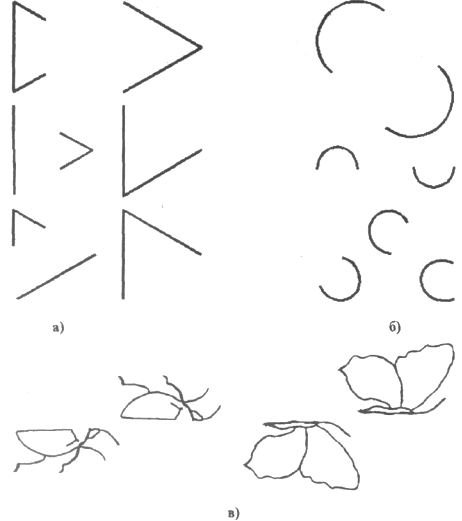 Субтест 2. «Узнавание «зашумленных» изображений» (А.Р. Лурия)Цель: выявить характер зрительного восприятияЭкспериментальный материал: картинки с «зашумленным» изображением: бабочка, лампа, ландыш, молоток, балалайка, расческа.Процедура проведения: ребенку предлагают узнать изображенный на листе перечеркнутый предмет, дать ему название и обвести его контур.Примечание: целесообразно не показывать ребенку, с какого изображения необходимо начинать узнавание, поскольку это позволяет обнаружить особенности стратегии восприятия.Инструкция: «Перед тобой лежит лист, на котором нарисованы перечеркнутые картинки. Постарайся узнать и назвать, что здесь нарисовано. А потом, обведи контур узнанных тобой картинок. Тебе все понятно? Тогда приступай».Обработка результатов:Учитывается количество правильно узнанных предметов.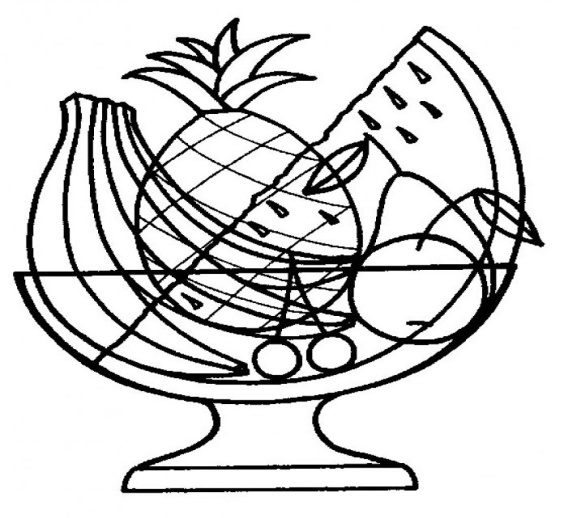 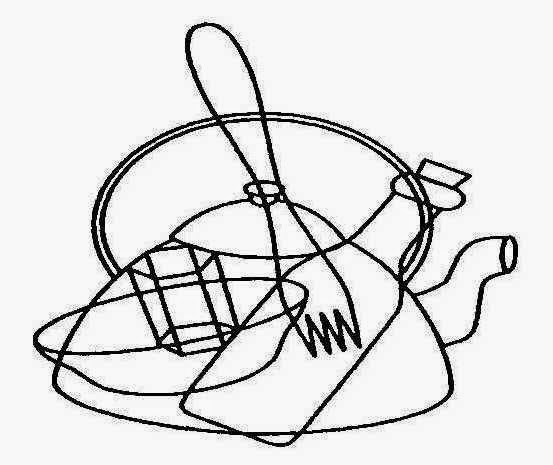 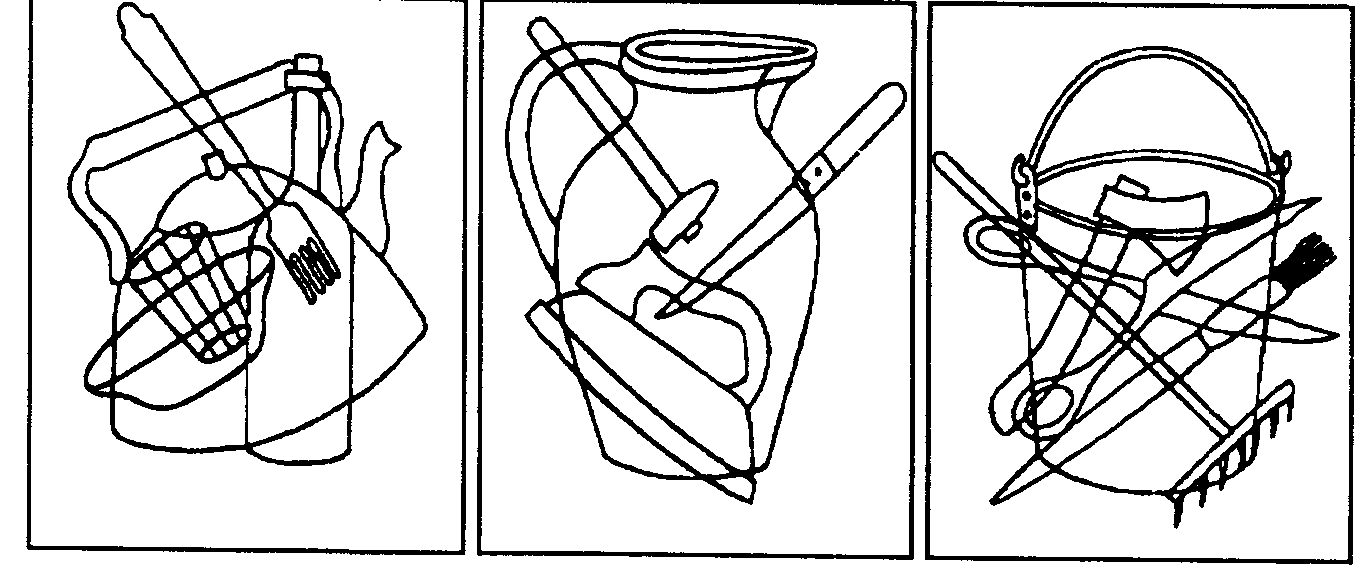 Субтест 3Инструкция. Педагог словесно озвучивает движения, которые он будет осуществлять кистями рук. Обучающимся необходимо стараться безошибочно повторять упражнения  за педагогом.Цель: оценка зрительно-пространственного восприятия.Оценка результатов. Фиксация количества ошибок. 100% правильное воспроизведение упражнения (отсутствие ошибок) – высокий уровень развития зрительно-пространственного восприятия;80-90% правильности воспроизведения текста (1-2 ошибки) – средний уровень развития зрительно-пространственного восприятия;Ниже 70 % правильности воспроизведения текста (3 ошибки и более) – низкий уровень развития зрительно-пространственного восприятия."Колечко" Поочередно и как можно быстрее ребенок перебирает пальцы рук, соединяя в кольцо с большим пальцем последовательно указательный, средний и т.д. Проба выполняется в прямом (от указательного пальца к мизинцу) и в обратном (от мизинца к указательному пальцу) порядке. В начале методика выполняется каждой рукой отдельно, затем вместе."Кулак-ребро-ладонь" Ребенку показывают три положения руки на плоскости пола, последовательно сменяющих друг друга. Ладонь на плоскости, ладонь сжатая в кулак, ладонь ребром на плоскости пола, распрямленная ладонь на плоскости пола. Ребенок выполняет пробу вместе с инструктором, затем по памяти в течение 8-10 повторений моторной программы. Проба выполняется сначала правой рукой, потом левой, затем двумя руками вместе. При усвоении программы или при затруднениях в выполнении инструктор предлагает ребенку помогать себе командами ("кулак-ребро-ладонь"), произносимыми вслух или про себя.Упражнение "Ухо-нос" Левой рукой взяться за кончик носа, а правой - за противоположное ухо. Одновременно отпустить ухо и нос, хлопнуть в ладоши, поменять положение рук "с точностью до наоборот".Приложение 8Оценка развития слуховой памяти(Ануфриев А.Ф., Костромина С.Н.)Методика «Запомни пару»Инструкция. Обучающимся зачитывается 10 пар слов (интервал между парой – 5 секунд). После 10-секундного перерыва читаются левые слова ряда (с интервалом 10 секунд), а обучающиеся записывает запомнившиеся слова правой половины ряда.
 Необходимый материал. Два ряда слов. В первом ряду между словами существуют
смысловые связи, во втором ряду они отсутствуют. 

     Первый ряд                                                Второй ряд
кукла – играть                                               жук – кресло 
курица – яйцо                                                компас – клей 
ножницы – резать                                         колокольчик – стрела  
лошадь – сани                                               синица – сестра 
книга – учитель                                             лейка – трамвай  
бабочка – муха                                              ботинки – самовар 
щётка – зубы                                                  спичка – графин 
барабан – мальчик                                         шляпа – пчела  
снег – зима                                                      рыба – пожар 
корова – молоко                                             пила – яичница 

Образец бланка:

Фамилия, имя __________________________  Дата ______________
Обработка данных задания: результаты опыта записываются в таблицу:
Обработка данных задания: результаты записываются в таблицу.Приложение 9Оценка развития внимания(Методика «Корректурная проба» (буквенный вариант)Инструкция. На бланке с буквами отчеркните первый ряд букв. Ваша задача заключается в том, чтобы, просматривая ряды букв слева направо, вычёркивать такие же буквы, которые указаны в задании (например, буквы «о», «а»). Работать надо быстро и точно. Время работы – 5 минут.
Обработка данных.
     Методика используется для определения объёма внимания (по количеству просмотренных букв) и его концентрации (по количеству сделанных ошибок).
     Норма объёма внимания для детей 8-11 лет – 600 знаков и выше, концентрации – 5 ошибок и менее.
     Время работы – 5 минут.Наименование блоков (разделов)Всего часов в том числев том числеФорма контроляНаименование блоков (разделов)Всего часов теорияпрактикаФорма контроляБлок 1. Начальный контроль Оценка развития познавательных процессов и особенностей Я-концепции личности. 22Беседа,тестированиеБлок 2. Развитие оперативной зрительной памяти44Тестирование,рефлексияБлок 3. Развитие мышления44ТестированиерефлексияБлок 4. Развитие зрительно-пространственного восприятия44ТестированиерефлексияБлок 5. Развитие слуховой памяти44ТестированиерефлексияБлок 6. Развитие внимания44Тестирование,рефлексияБлок 7. Итоговый контроль. Оценка развития познавательных процессов и особенностей Я-концепции личности. 22Беседа,тестированиеИтого:2424№Наименование блока / темы занятийвсего часов в том числев том числе№Наименование блока / темы занятийвсего часов теорияпрактика1Блок 1 Начальный контроль221.11 занятие «Оценка развития познавательных процессов и Я-концепции» Беседа на тему: «Какой Я?», тестирование по методике Д. Векслера (Приложение 1-3).111.22 занятие «Оценка развития познавательных процессов»Тестирование по методике Д. Векслера (Приложение 1).112Блок 2. Развитие оперативной зрительной памяти442.11 занятие «Развитие оперативной зрительной памяти, мышления и связной речи»112.22 занятие «Развитие оперативной зрительной памяти, мышления и связной речи»112.33 занятие «Развитие оперативной зрительной и слуховой памяти»112.44 занятие «Развитие оперативной зрительной памяти и зрительно-пространственного восприятия».Промежуточный контроль по разделу. Оценка развития оперативной зрительной памяти.  Текст Федоренко И.Т. (Приложение 5)113Блок 3. Развитие мышления443.11 занятие «Развитие мышления, связной речи и оперативной зрительной памяти»113.22 занятие «Развитие мышления, внимания, связной речи и зрительно-пространственного восприятия»113.33 занятие «Развитие мышления, воображения, связной речи и зрительно – пространственного восприятия»113.44 занятие «Развитие мышления, внимания, воображения, связной речи и зрительно – пространственного восприятия»Промежуточный контроль по разделу. Оценка развития мышления. Тест Э.Ф. Замбицявичене. (Приложение 6)114Блок 4. Развитие зрительно-пространственного восприятия444.11 занятие «Развитие зрительно-пространственного восприятия, слуховой и оперативной зрительной памяти»114.22 занятие «Развитие зрительно-пространственного восприятия, мышления и связной речи»114.33 занятие «Развитие зрительно-пространственного восприятия, оперативной зрительной и слуховой памяти»114.44 занятие «Развитие зрительно-пространственного восприятия и оперативной зрительной памяти»Промежуточный контроль по разделу. Оценка развития зрительно-пространственного восприятия. Методика Головиной Т.Н. (Приложение 7)115Блок 5. Развитие слуховой памяти445.11 занятие «Развитие слуховой, оперативной зрительной памяти и зрительно-пространственного восприятия»115.22 занятие «Развитие слуховой, оперативной зрительной памяти, мышления и связной речи»115.33 занятие «Развитие слуховой, оперативной и зрительной памяти»115.44 занятие «Развитие слуховой, оперативной и зрительной памяти»Промежуточный контроль по разделу. Оценка развития слуховой памяти. Методика Ануфриева А.Ф., Костроминой С.Н. (Приложение 8)116Блок 6. Развитие внимания446.11 занятие «Развитие внимания, оперативной, зрительной памяти, мышления, воображения и связной речи»116.22 занятие «Развитие внимания, оперативной, зрительной памяти, мышления, воображения и связной речи»116.33 занятие «Развитие внимания, мышления, воображения и связной речи»116.44 занятие «Развитие внимания, мышления, воображения и связной речи»   Промежуточный контроль по разделу. Оценка развития внимания. Тест «Корректурная проба» (Приложение 9)117Блок 7227.11 занятие «Оценка развития познавательных процессов и Я-концепции» Беседа на тему: «Какой Я?», тестирование по методике Д. Векслера (Приложение 1-3).117.22 занятие «Оценка развития познавательных процессов»Тестирование по методике Д.Векслера (Приложение 1).11Итого2424Наблюдаемый познавательный процессВнешние проявления этих свойствКак это проявляется ребёнком1. Восприятие
(осмысленность,
точность)Ребёнок выделяет существенное, ответы на соответствующие вопросы; точность или ошибки ребёнка.2. Мышление (обобщённость,
логичность, гибкость)Улавливает ли общее в отдельных фактах? Умеет ли выделить главное? Умение подойти к одному и тому же материалу с разных сторон в зависимости от вопроса.и выделить главное? ах? ивает ли общее в отдельных фак-
х 3. Внимание (сосредоточенность,
отвлекаемость, устойчивость, распределение, переключение)Поглощённость деятельностью; разговоры, посторонние дела, ответы невпопад, длительность работы над объектом; выполняет свою работу и следит за её выполнением у товарища, у доски, скорость перехода от  одного дела к другому.4. ПамятьПроизвольное запоминание – цель запоминания, непроизвольное запоминание – без цели к запоминанию, осмысленная память – на внутренних смысловых связях,
механическая память – на внешних связях, воспроизведение – своими словами, примерами (осмысленное).5.Психоэмоциональное состояние ребенка в процессе занятий; мотивация деятельности (наличие интересов, их активность, отношение к педагогу)Преобладающий эмоциональный фон в процессе занятий.Поднимает руку, задаёт вопросы, часто и подробно высказывается, вносит поправки, дополнения, возражения.Добросовестен, прилежен; бездеятелен, занимается посторонними делами; реакция на требования педагога, похвалу, порицание.6. Особенности Я-концепции1 – преобладание отрицательных оценочных суждений или равенство отрицательных и положительных суждений (низкое самопринятие или отвержение)2 - незначительное преобладание положительных суждений или преобладание нейтральных суждений (амбивалентное или недостаточно позитивное самоотношение)3 . – преобладание положительных суждений (положительное самопринятие).Наблюдаемый познавательный процессВнешние проявления этих свойствКак это проявляется ребёнком1. Восприятие
(осмысленность,
точность)Ребёнок выделяет существенное, ответы на соответствующие вопросы; точность или ошибки ребёнка.2. Мышление (обобщённость,
логичность, гибкость)Улавливает ли общее в отдельных фактах? Умеет ли выделить главное? Умение подойти к одному и тому же материалу с разных сторон в зависимости от вопроса.и выделить главное? ах? ивает ли общее в отдельных фак-
х 3. Внимание (сосредоточенность,
отвлекаемость, устойчивость, распределение, переключение)Поглощённость деятельностью; разговоры, посторонние дела, ответы невпопад, длительность работы над объектом; выполняет свою работу и следит за её выполнением у товарища, у доски, скорость перехода от  одного дела к другому.4. ПамятьПроизвольное запоминание – цель запоминания, непроизвольное запоминание – без цели к запоминанию, осмысленная память – на внутренних смысловых связях,
механическая память – на внешних связях, воспроизведение – своими словами, примерами (осмысленное).5. Преобладающий эмоциональный фон в процессе занятий.Поднимает руку, задаёт вопросы, часто и подробно высказывается, вносит поправки, дополнения, возражения.Добросовестен, прилежен; бездеятелен, занимается посторонними делами; реакция на требования педагога, похвалу, порицание.Поднимает руку, задаёт вопросы, часто и подробно высказывается, вносит поправки, дополнения, возражения. Добросовестен, прилежен; бездеятелен, занимается посторонними делами; реакция на требования педагога, похвалу, порицание.6. Особенности Я-концепции1 – преобладание отрицательных оценочных суждений или равенство отрицательных и положительных суждений (низкое самопринятие или отвержение)2 - незначительное преобладание положительных суждений или преобладание нейтральных суждений (амбивалентное или недостаточно позитивное самоотношение)3 . – преобладание положительных суждений (положительное самопринятие).Тексты предложений для запоминанияКоличество буквКоличество времени для запоминания в секундах1. Трещат морозы.
2. Я ищу землянику.
3. В лесу росла ель.
4. Наступила осень.5. Дни стали короче.
6. В лесу много берёз.
        12
        13
        13
        14
        14
        15   
         6
         6
         6
         7
         7
         8        логическая память         механическая память   Объём логической памяти   Объём логической памяти   Объём логической памяти   Объём механической памяти   Объём механической памяти   Объём механической памятиКоличество-
слов перво
го ряда
   (А1)Количество
запомнив-
шихся слов
    (В1)Коэффиц.
смысловой
памяти
(С1=В1:А1)Количест-
во слов второго ряда (А2)Количест-
во запом-
нившихся
слов (В2)Коэффиц.
механич.
памяти
(С2=В2:А2)